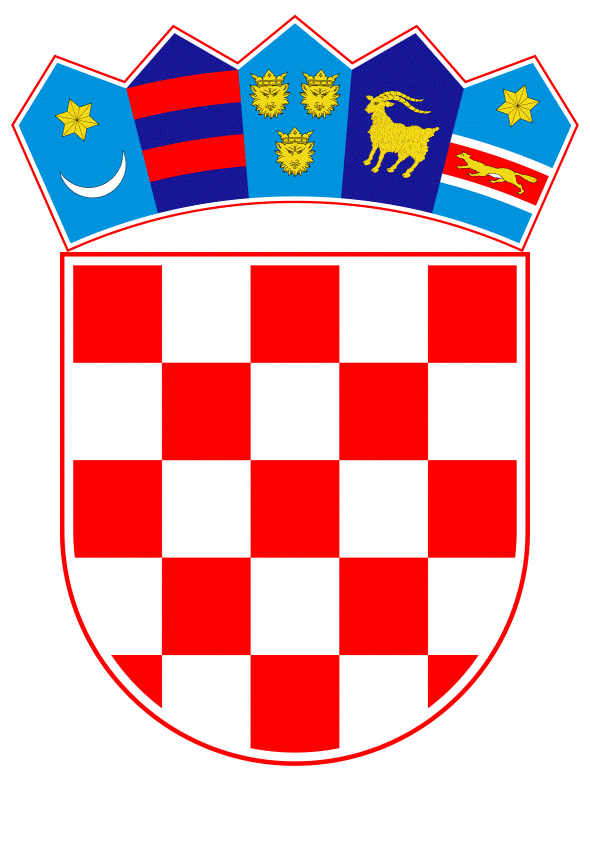 VLADA REPUBLIKE HRVATSKEZagreb, 2. travnja 2020.______________________________________________________________________________________________________________________________________________________________________________________________________________________________Banski dvori | Trg Sv. Marka 2  | 10000 Zagreb | tel. 01 4569 222 | vlada.gov.hrPRIJEDLOG Na temelju članka 1., članka 31. stavka 3. i članka 32. stavka 2. Zakona o Vladi Republike Hrvatske (Narodne novine, br. 150/11, 119/14, 93/16 i 116/18), Vlada Republike Hrvatske je na sjednici održanoj _________ 2020. godine donijela Z A K L J U Č A KZbog bitno promijenjenih gospodarskih okolnosti i nužnosti osiguravanja sredstava za financiranje mjera i aktivnosti u borbi s epidemijom koronavirusa nužno je prilagoditi planirane aktivnosti u Državnom proračunu Republike Hrvatske za 2020. godinu,  financijskim planovima izvanproračunskih korisnika državnog proračuna i proračunima jedinica lokalne i područne (regionalne) samouprave za 2020. godinu.Zadužuju se proračunski i izvanproračunski korisnici državnog proračuna za provedbu mjera usmjerenih na ograničavanje korištenja sredstava predviđenih Državnim proračunom Republike Hrvatske i financijskim planovima izvanproračunskih korisnika državnog proračuna za 2020. godinu.Za provedbu mjera iz točke 2. ovoga Zaključka ograničit će se korištenje sredstava predviđenih Državnim proračunom Republike Hrvatske i financijskim planovima izvanproračunskih korisnika državnog proračuna za 2020. godinu. Pokrenut će se pregovori sa socijalnim partnerima o visini osnovice za izračun plaće državnih službenika i namještenika te zaposlenih u javnim službama za 2020. godinu, kao i pregovori o isplati određenih materijalnih prava ugovorenih kolektivnim ugovorima te prava iz sklopljenih sporazuma o uvećanju koeficijenata složenosti poslova i dodataka na osnovnu plaću.Zadužuje se Ministarstvo državne imovine za izradu smjernica za racionalizaciju poslovanja trgovačkih društava u većinskom državnom vlasništvu kako bi svoje poslovanje prilagodili novonastalim okolnostima.Jedinice lokalne i područne (regionalne) samouprave provest će, na odgovarajući način, aktivnosti i mjere utvrđene u ovom Zaključku.Zadužuje se Ministarstvo financija za nadzor nad provedbom ovoga Zaključka i za predlaganje Vladi Republike Hrvatske donošenja i dodatnih mjera koje su nužne za provedbu ovoga Zaključka.Ovaj Zaključak objavit će se u Narodnim novinama.KLASA: URBROJ: Zagreb, PREDSJEDNIKmr. sc. Andrej PlenkovićOBRAZLOŽENJEPandemija koronavirusa i mjere za obuzdavanje njenog širenja predstavljaju značajan teret za hrvatsko gospodarstvo i stanje javnih financija. Vlada Republike Hrvatske je dana 17. ožujka 2020. donijela Zaključak kojim su predstavljene 63 ekonomske mjere koje imaju za cilj dati poticaj za zadržavanje radnih mjesta, ali i rješavanje problema nelikvidnosti onima čija je poslovna aktivnost smanjenja uslijed epidemije koronavirusa. Mjere se mogu podijeliti na dvije glavne skupine. Prvu skupinu mjera čine mjere koje su horizontalne naravi i usmjerene su na očuvanje stabilnosti gospodarstva kroz omogućavanje stand stil aranžmana i nove likvidnosti. Drugi set mjera odnosi se na sektorske mjere koje su i vertikalno i horizontalno usmjerene s ciljem poticanja da svi aktivno poduzimaju aktivnosti usmjerene na očuvanje radnih mjesta tj. očuvanje zaposlenosti. U tom smislu izmijenjeno je 16 zakona iz resora financija, rada i mirovinskoga sustava, regionalnog razvoja i fondova Europske unije, gospodarstva, poduzetništva i obrta, turizma, poljoprivrede, kulture te mora, prometa i infrastrukture. Usporavanje gospodarskih aktivnosti uslijed provedbe mjera za obuzdavanje širenja koronavirusa, dovest će, s jedne strane, do snažnog pada javnih prihoda, a s druge strane potrebna su znatna dodatna sredstva za provedbu mjera i aktivnosti za borbu protiv epidemije koronavirusa, za pomoć gospodarstvu uslijed epidemije, kao i za podršku gospodarskom oporavku nakon epidemije. Sve će to dovesti do velikog porasta proračunskog manjka i javnog duga.Kako je epidemija koronavirusa nastavila snažno utjecati na gospodarsku aktivnost u Republici Hrvatskoj, uz predlaganje druge skupine ekonomskih mjera kojima bi se olakšao problem nelikvidnosti svima onima čija je poslovna aktivnost smanjena uslijed epidemije Vlada Republike Hrvatske ovim Zaključkom predlaže poduzimanje mjera kojima će se smanjiti rashodi i/ili osigurati sredstva za financiranje mjera i aktivnosti u borbi s epidemijom te promijeniti planirane aktivnosti kako bi se optimalno iskoristio ograničeni fiskalni potencijal. Slijedom navedenog, ograničit će se korištenje sredstava osiguranih u Državnom proračunu Republike Hrvatske za 2020. godinu i financijskim planovima za 2020. godinu izvanproračunskih korisnika državnog proračuna. Kako bi se osigurala dodatna sredstva za financiranje mjera i aktivnosti u borbi sa epidemijom koronavirusa, a uslijed bitno promijenjenih gospodarskih okolnosti, pokrenut će se pregovori sa socijalnim partnerima o visini osnovice za izračun plaće državnih službenika i namještenika te zaposlenih u javnim službama za 2020. godinu, kao i pregovori o isplati određenih materijalnih prava ugovorenih kolektivnim ugovorima te prava iz sklopljenih sporazuma o uvećanju koeficijenata složenosti poslova i dodataka na osnovnu plaću.Nadalje, sukladno Zaključku Ministarstvo državne imovine izradit će smjernice za racionalizaciju poslovanja trgovačkih društava u većinskom državnom vlasništvu kako bi svoje poslovanje prilagodili novonastalim okolnostima. Kako će se negativni učinci epidemije također odraziti na proračune jedinica lokalne i područne (regionalne) samouprave, ali i poslovanje njihovih proračunskih i izvanproračunskih korisnike te trgovačkih društava u njihovom vlasništvu, jedinice lokalne i područne (regionalne) samouprave će na odgovarajući način provesti aktivnosti i mjere utvrđene u ovom Zaključku. Uz navedeno, ovim Zaključkom zadužuje se potpredsjednik Vlade Republike Hrvatske i ministar financija dr. sc. Zdravko Marić za nadzor nad provedbom ovoga Zaključka.  Predlagatelj:Vlada Republike Hrvatske - potpredsjednik Vlade Republike Hrvatske i ministar financija dr. sc. Zdravko MarićPredmet:Prijedlog zaključka o ograničavanju rashoda proračunskih i izvanproračunskih korisnika državnog proračuna zbog promjene gospodarskih okolnosti uslijed epidemije koronavirusa  